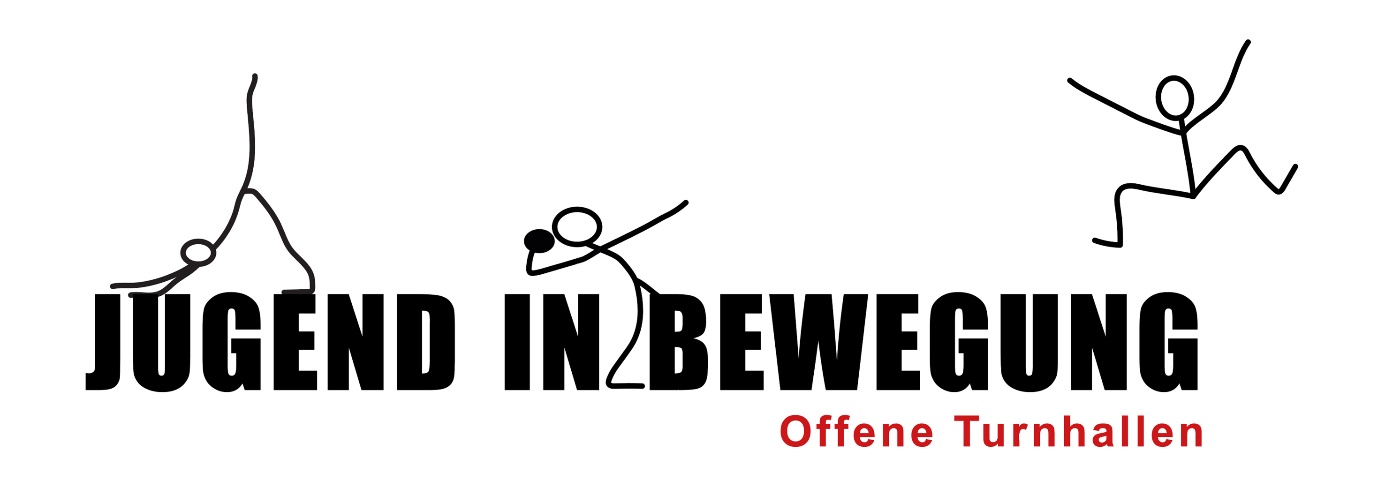 AuswertungProjektauswertung DurchführungenDaten der Durchführungen mit Anzahl TeilnehmendenErfolge/Aktionen
wo sind Erfolge sichtbar geworden, welche speziellen Aktionen haben wir durchgeführt?Verbesserungen
welche Verbesserungen sind für eine nächste Durchführung nötigZiele/Zielgruppewelche Ziele konnten wir erreichen und welche Zielgruppe haben wir angesprochen?Weiterführungist eine Weiterführung im nächsten Jahr geplant/angedachtRückmeldungenAllgemeines, Wünsche, Anregungen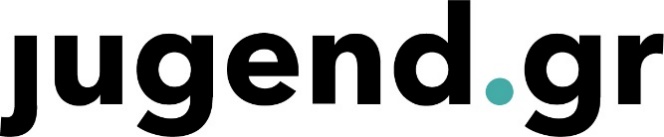 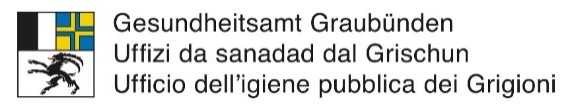 